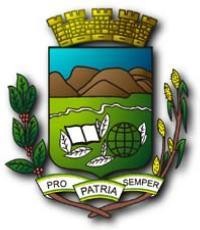 PREFEITURA MUNICIPAL DE PINDAMONHANGABATERMO DE RESPONSABILIDADE PARA EVENTOSDADOS DO RESPONSÁVEL PELO EVENTODADOS DO RESPONSÁVEL PELO EVENTOPessoa Jurídica: (  )Pessoa Física: (  )RAZÃO SOCIAL:RAZÃO SOCIAL:CPF/CNPJ:CPF/CNPJ:RESPONSÁVEL:RESPONSÁVEL:Endereço:NºBairro:CEP:Cidade:Estado:Fone:Celular:E-mail:E-mail:DADOS RELATIVOS AO EVENTODADOS RELATIVOS AO EVENTOEndereço do evento:Endereço do evento:Bairro:Referência:TIPO DO EVENTO:(  ) Religioso   (     ) Social   (      ) Comercial  (     ) Entretenimento  (     ) Outros: TIPO DO EVENTO:(  ) Religioso   (     ) Social   (      ) Comercial  (     ) Entretenimento  (     ) Outros: Nome do Evento:Nome do Evento:Espaço:  (     )    Público      (    )   Privado        (    ) Locado        (      ) CedidoEspaço:  (     )    Público      (    )   Privado        (    ) Locado        (      ) CedidoHaverá utilização da Via Pública? (    ) Sim         (    ) NãoHaverá utilização da Via Pública? (    ) Sim         (    ) NãoA via que pretende utilizar é itinerário de ônibus? (     ) Sim       (   ) NãoA via que pretende utilizar é itinerário de ônibus? (     ) Sim       (   ) NãoPúblico Esperado:	Público Esperado:	Haverá cobrança de Ingressos?  (   ) Não     (  ) Sim, com valor unitário de R$ Haverá cobrança de Ingressos?  (   ) Não     (  ) Sim, com valor unitário de R$ Haverá divulgação do evento? (    ) Não   (     )  Faixas  (     ) Carro de som  (      ) Panfletagem Outros: Haverá divulgação do evento? (    ) Não   (     )  Faixas  (     ) Carro de som  (      ) Panfletagem Outros: Data do Início e término: 	Data do Início e término: 	Horário de início e término:Horário de início e término:Haverá Estacionamento? (    ) Não      (    ) Sim        (  ) Interno     (   ) ExternoHaverá Estacionamento? (    ) Não      (    ) Sim        (  ) Interno     (   ) ExternoHaverá montagem de palco ou tenda? (     ) Não (       ) Sim,  com área de 	                    m²Croqui Anexo (    )Haverá montagem de palco ou tenda? (     ) Não (       ) Sim,  com área de 	                    m²Croqui Anexo (    )ITINERÁRIO DO EVENTOITINERÁRIO DO EVENTOTrajeto a ser percorrido:Trajeto a ser percorrido:Mapa anexo ( )Mapa anexo ( )OBSERVAÇÕES: OBSERVAÇÕES: DECLARAÇÃO DE RESPONSABILIDADEDECLARAÇÃO DE RESPONSABILIDADECiência da responsabilidade pela confecção, implantação e retirada da sinalização provisórias exigidas pelo órgão de trânsito em conformidade com Código de Trânsito Brasileiro.O DECLARANTE acima identificado afirma, sob as penas da lei, que todas as informações relativas ao EVENTO supra identificado são verídicas e correspondem fielmente à realidade, comprometendo-se a não alterá-las sem a prévia comunicação e aprovação dos órgãos públicos competentes.O DECLARANTE afirma que todos os seus eventuais fornecedores de materiais, serviços e outros, e quaisquer outras pessoas por ele contratadas para a realização do EVENTO, cumprem com a legislação vigente, responsabilizando-se solidariamente pelo descumprimento.O DECLARANTE afirma, finalmente, que tem plena e  total  responsabilidade  em  relação  à  realização  do EVENTO supra identificado, nas esferas: administrativa, civil, tributária, ambiental, criminal, e qualquer outra, eximindo o Poder  Público  Municipal  de  qualquer  responsabilidade  decorrente  de  sua  realização, comprometendo-se, ainda, a obter as necessárias autorizações e liberações junto a outros órgãos competentes(quando houver), inclusive o Juizado da Infância e da Juventude, a Polícia Militar, Corpo de Bombeiros e Vigilância Sanitária quando necessário, sem prejuízo de outros, apresentando-os à Prefeitura Municipal de Pindamonhangaba.Ciência da responsabilidade pela confecção, implantação e retirada da sinalização provisórias exigidas pelo órgão de trânsito em conformidade com Código de Trânsito Brasileiro.O DECLARANTE acima identificado afirma, sob as penas da lei, que todas as informações relativas ao EVENTO supra identificado são verídicas e correspondem fielmente à realidade, comprometendo-se a não alterá-las sem a prévia comunicação e aprovação dos órgãos públicos competentes.O DECLARANTE afirma que todos os seus eventuais fornecedores de materiais, serviços e outros, e quaisquer outras pessoas por ele contratadas para a realização do EVENTO, cumprem com a legislação vigente, responsabilizando-se solidariamente pelo descumprimento.O DECLARANTE afirma, finalmente, que tem plena e  total  responsabilidade  em  relação  à  realização  do EVENTO supra identificado, nas esferas: administrativa, civil, tributária, ambiental, criminal, e qualquer outra, eximindo o Poder  Público  Municipal  de  qualquer  responsabilidade  decorrente  de  sua  realização, comprometendo-se, ainda, a obter as necessárias autorizações e liberações junto a outros órgãos competentes(quando houver), inclusive o Juizado da Infância e da Juventude, a Polícia Militar, Corpo de Bombeiros e Vigilância Sanitária quando necessário, sem prejuízo de outros, apresentando-os à Prefeitura Municipal de Pindamonhangaba.Data: 	/ 	/ 	, Pindamonhangaba – SP.Assinatura do Responsável LegalData: 	/ 	/ 	, Pindamonhangaba – SP.Assinatura do Responsável Legal